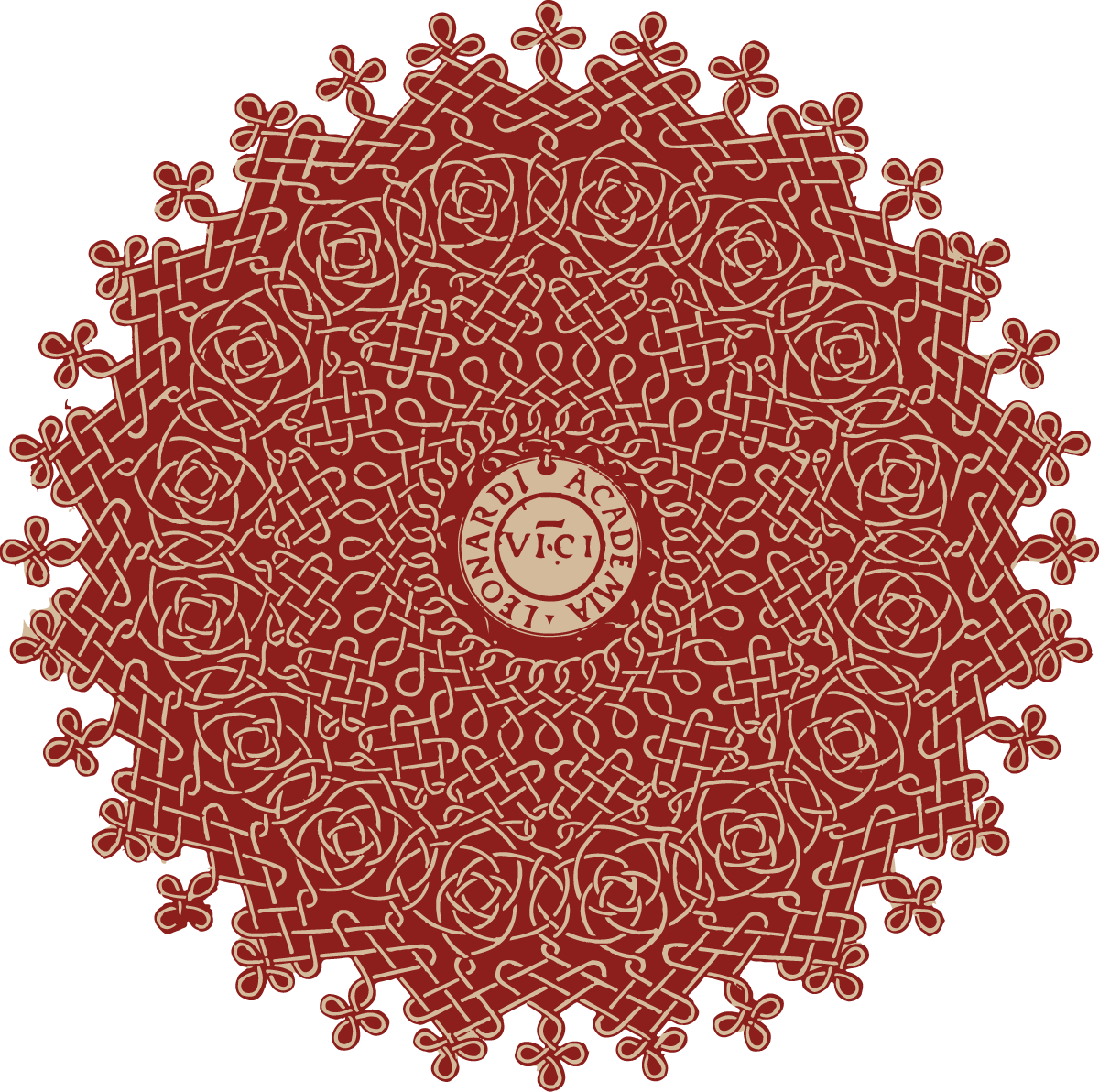 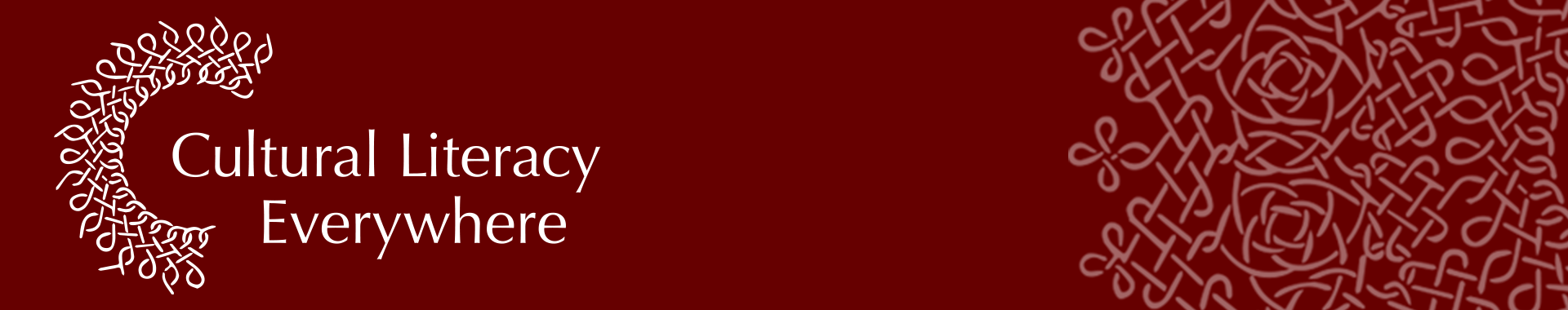 CLE Core GroupAPPLICATION FORMSpring 2021 elections             (effective asap or from 31 March 2021)If you wish to apply to be a member of the CLE Core Group, please complete this form, scan it and send by email attachment to Naomi Segal at n.segal@bbk.ac.uk and Ricarda Vidal at Ricarda.vidal@kcl.ac.uk . Info on the current CG is at https://cleurope.eu/about/core-group/. Deadline for return of applications: Thursday 25 February 2021Core Group member (2 vacancies)The Core Group meets twice a year (virtually or in person), usually in May and November. Its membership is 10-12 people: the CLE Officers – the Chair, the Hon. Secretary, the Hon. Treasurer & the Membership Secretary – plus the Web Manager, the Early-Career Researcher Officer, the SIG leaders & the organiser/s of the next annual event. Members of the Core Group are normally expected to take on a role in CLE, at least after one year of CG service. We are currently looking for: Someone to work with the Web Manager, particularly on social media & communications;A SIG leader – please describe your proposal for running a fourth SIG;A Partnerships Secretary (see https://cleurope.eu/partnership/) .Your name (first name + SURNAME) …………………………………………………….Institutional affiliation (if any)  ……………………………………………………………Postal address: ……………………….…………………..……………………………………Email address: .…………………………………………………………………………………Overleaf, please complete a Candidate’s Statement of no more than 500 words.Your statement should include (i) a short bio, giving information on your present post, if any, relevant skills, experience, interests and field of research or activity; and (ii) your interest in CLE, the area you might wish to develop & how you propose to do so. All information on CLE can be found on the website http://cleurope.eu/.                           CLE Core GroupCANDIDATE’S STATEMENT